July 12, 2011BY Web Portal & Federal ExpressDavid W. DannerExecutive Director and SecretaryWashington Utilities and Transportation Commission1300 S. Evergreen Park Drive S.W.Post Office Box 47250Olympia, Washington  98504-7250Subject:	In re Bremerton-Kitsap Airporter, Inc. v. Shuttle Express, Inc.
Docket No. TC-110230Dear Mr. Danner:Enclosed, for filing, is the original and four copies of the Answer of Shuttle Express, Inc. in Opposition to Motion to Amend Complaint.If you have any questions, please do not hesitate to contact the undersigned.Very truly yours,

Brooks E. Harlow, P.C.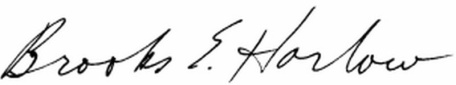 Enclosurescc:  David W. Wiley, Esq.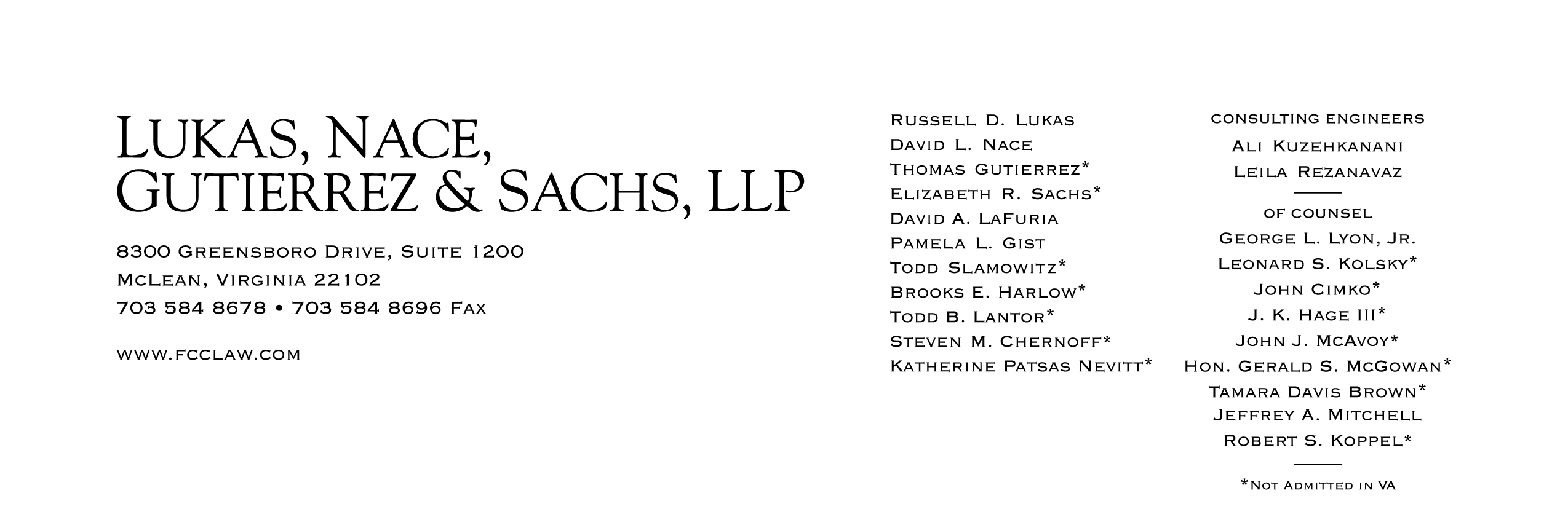 